INDICAÇÃO Nº 1160/2014Sugere ao Poder Executivo Municipal a realização de limpeza, roçagem e poda de árvores na Rua Alagoas em frente ao nº 748 residencial Colina Santa Bárbara, neste município.Excelentíssimo Senhor Prefeito Municipal, Nos termos do Art. 108 do Regimento Interno desta Casa de Leis, dirijo-me a Vossa Excelência para sugerir que, por intermédio do Setor competente, seja realizada limpeza, roçagem e poda de árvore e arbustos na Rua Dr. Alexandre Fleming em frente ao nº 251e na lateral, esquina com Alagoas, residencial Colina Santa Bárbara, neste município.Justificativa:Conforme relato de moradores,  o local precisa com urgência de limpeza roçagem do mato , planta e árvores no local acima citado. O local tem sido utilizado por usuários de drogas para assaltar e assustar os moradores que chegam da faculdade e do trabalho tarde da noite e se utilizam também deste espaço para observar os moradores que já acionaram a polícia várias vezes sem sucesso. Os moradores que passam a pé ou de carro não tem visibilidade total deste trecho da rua. Moradores pedem urgência, pois é uma questão de segurança.Plenário “Dr. Tancredo Neves”, em 18 de março de 2.014.Celso ÁvilaVereador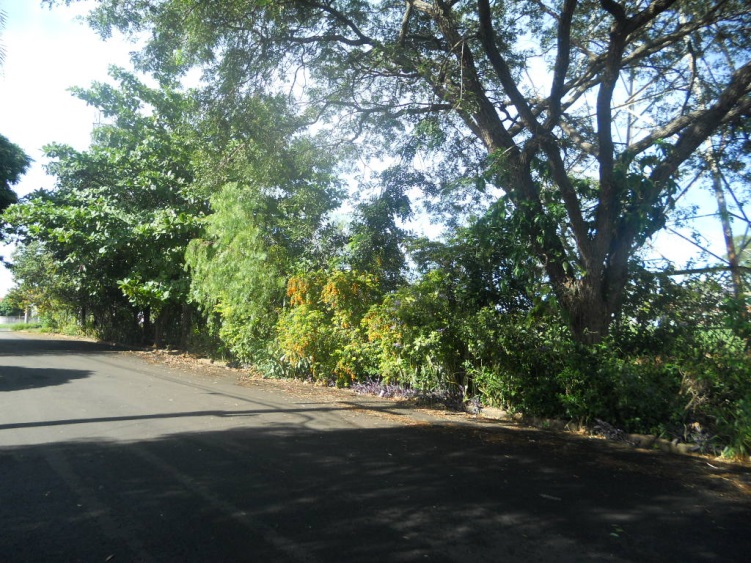 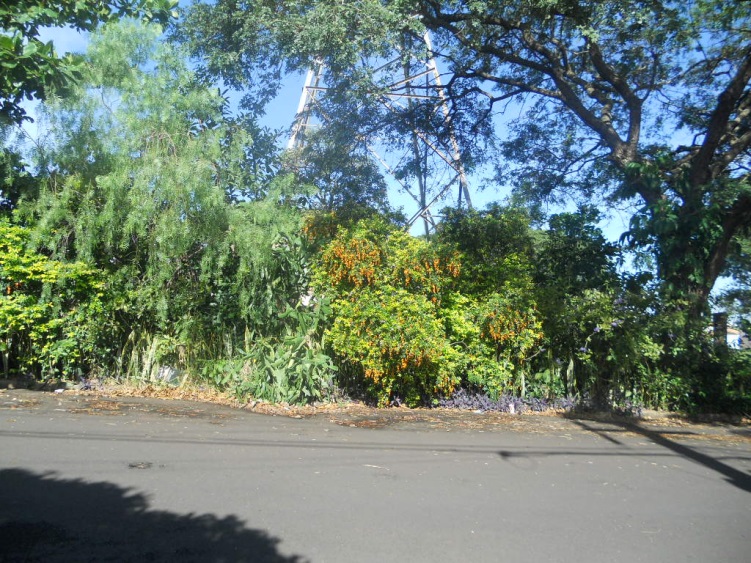 